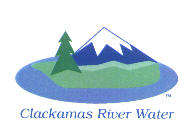 PUBLIC MEETING NOTICE***REGULAR MEETING*** Clackamas River Water (CRW) – Thursday, December 11, 2014 - the Board will convene the Regular Meeting at 6:00pm pursuant to ORS 192.630 to hear public comment, to a hear an insurance presentation for calendar year 2015; to consider adopting resolutions 05-2015 to move to a biennial budget for BN 2015-2017; to conduct first readings of resolution 06-2015, 07-2015 and 08-2015 amending board policies 1.9, 1.10 and 1.6 on agenda preparation, preparation for board meetings and compensation/reimbursements for services and expenses; to approve the consent agenda for gross payroll and accounts paid, termination of a waterline easement granted by Oregon City School District #62 and cash position and transfers for November 2014; to hear the financial report for budget committee vacancies; to hear the management report; to confirm work session schedules and to hear commissioner reports and acknowledge reimbursements.The regular meeting is open to the public and will be held at CRW Administrative Offices at 16770 SE 82nd Drive, Clackamas, in the Boardroom.The meeting location is accessible to persons with disabilities.  A request for accommodations for persons with disabilities should be made at least 48 hours before the meeting to  at (503) 722-9226.